МУГУНСКОЕ СЕЛЬСКОЕ ПОСЕЛЕНИЕПеречень проектов народных инициатив в 2018 году
Мугунского сельское поселенияПеречень проектов народных инициатив в 2018 году
Мугунского сельское поселенияПеречень проектов народных инициатив в 2018 году
Мугунского сельское поселенияПеречень проектов народных инициатив в 2018 году
Мугунского сельское поселенияПеречень проектов народных инициатив в 2018 году
Мугунского сельское поселенияПеречень проектов народных инициатив в 2018 году
Мугунского сельское поселенияПеречень проектов народных инициатив в 2018 году
Мугунского сельское поселенияПеречень проектов народных инициатив в 2018 году
Мугунского сельское поселенияПеречень проектов народных инициатив в 2018 году
Мугунского сельское поселения№ п/пНаименование объекта и мероприятияСрок реализацииОбъем финансирования всего, рублейВ том числе из:В том числе из:№ п/пНаименование объекта и мероприятияСрок реализацииОбъем финансирования всего, рублейобластного бюджета, рублейместного бюджета, рублейНаименование пункта статьи ФЗ от 06.10.2003 г. № 131-ФЗ «Об общих принципах организации местного самоуправления в Российской Федерации»Фото ДОФото ПОСЛЕ123456781Приобретение оборудования на водонапорные башни (глубинный насос, краны, кабели и др.) в д. Александровка ул. Победы-26а, установка собственными силамидо 29 декабря 2018 года80000,0079200,00800,0014.1.4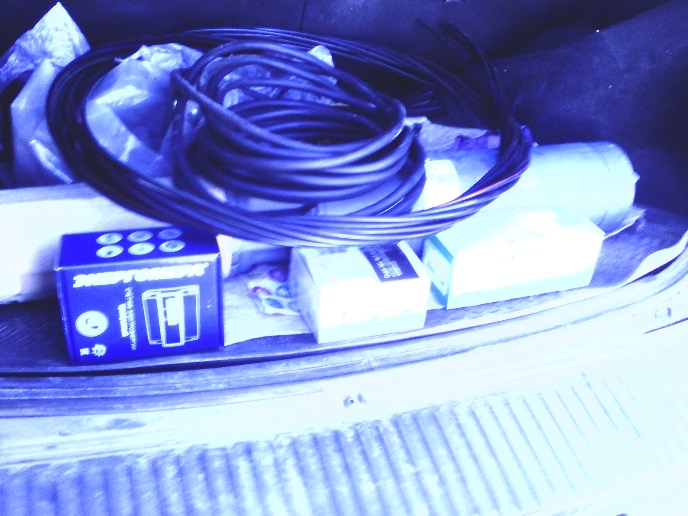 2Опашка противопожарных минерализованных полос в Мугунском сельском поселениидо 29 декабря 2018 года54152,1453610,61541,5314.1.9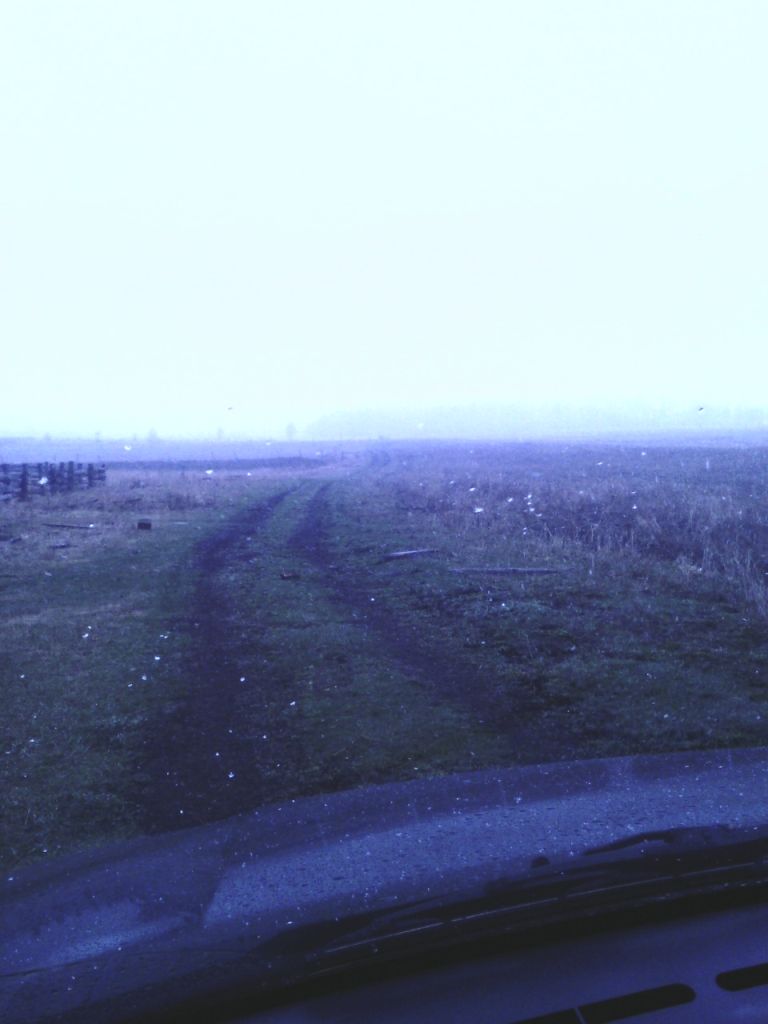 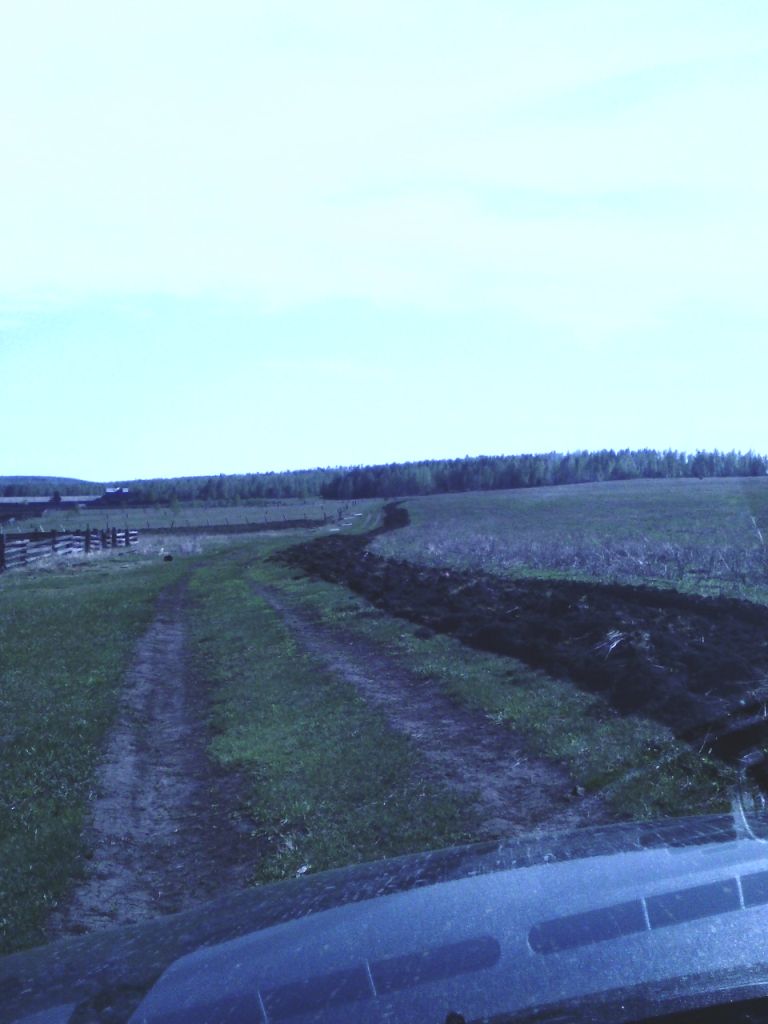 3Электромонтажные работы по ремонту уличного освещения в д. Хараманут и с. Мугундо 29 декабря 2018 года63319,0062685,80633,2014.1.19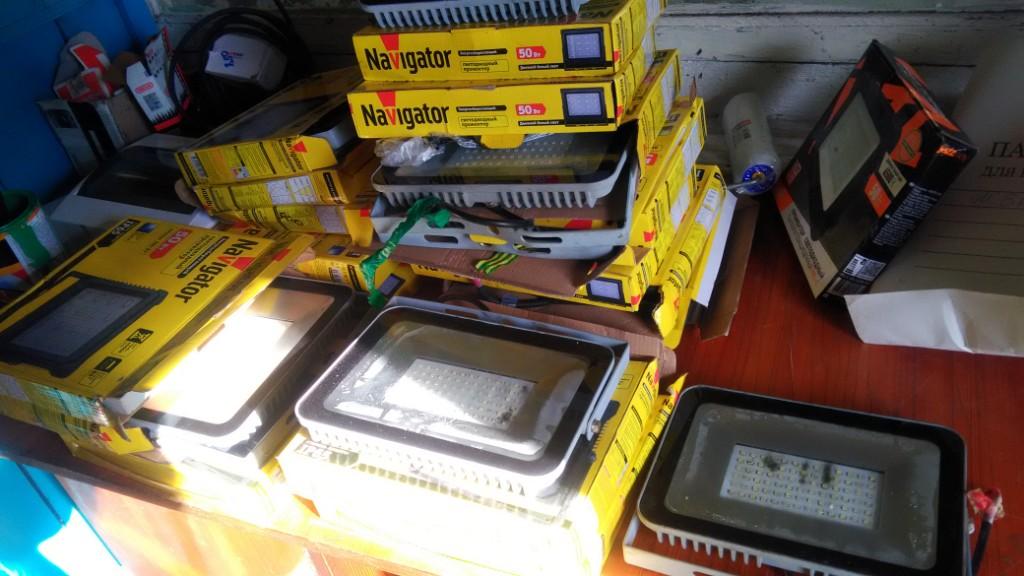 4Приобретение спортивного инвентаря для МКУК "КДЦ с. Мугун" (волейбольные и футбольные мячи, сетки тенисные и др.)до 29 декабря 2018 года52771,4352243,71527,7214.1.12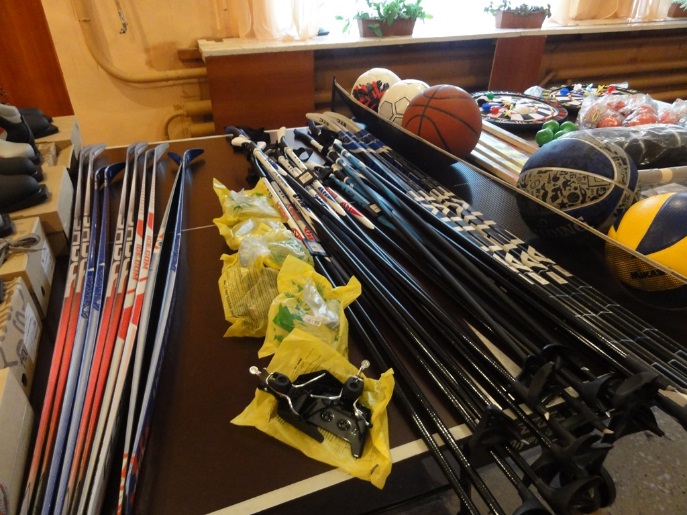 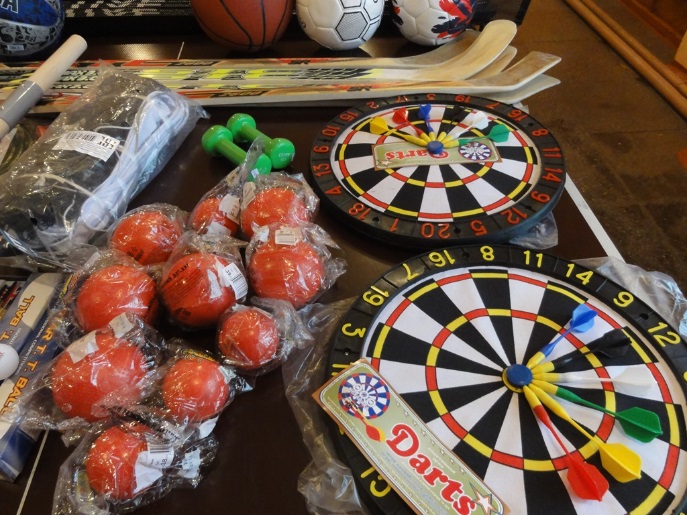 5Замена глубинного насоса на водонапорной башни в д. Новая-Деревня, ул. Советская, 3адо 29 декабря 2018 года81676,6580859,88816,7714.1.4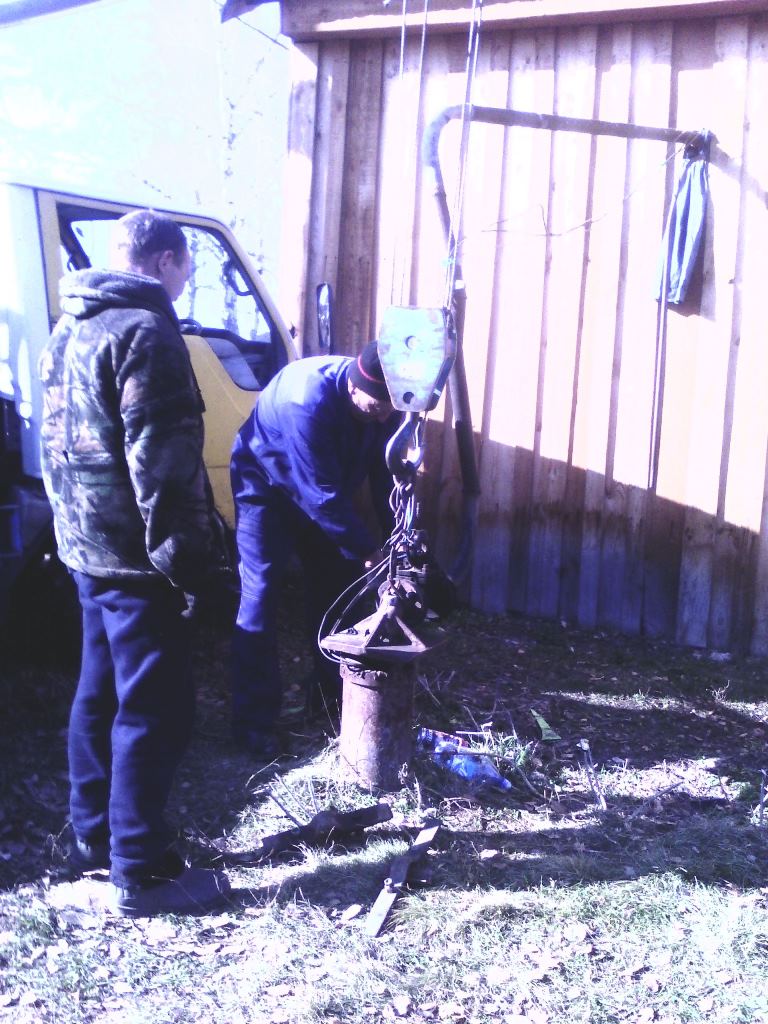 Итого:Итого:Итого: 331919,22328600,003319,22